SVENSKA HUNDKLUBBEN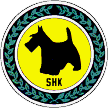 Protokoll fört vid Centralstyrelsens möte fredag 2016-03-20 i Strömsholm (innan klubbens årsmöte) Närvarande:Anders Bruse, Jan-Lennart Andersson, Magnus Samuelsson och Zaima Erlandsson, Sussie Ahlén, Anna BlomfeltMeddelat förhinder: Jenny HedenbyFrånvarande:Fanny Törnblom§ 115	Mötet öppnasOrdförande hälsar alla välkomna och förklarar mötet öppnat. § 116	Fastställande av dagordningDagordningen fastställs med två ärenden:Revisorernas gransknings-PM inför SHK:s årsmöte. Avtal mellan SHK och Service- och Signalhundsförbundet§ 117	Val av justerareTill justerare väljs Zaima Erlandsson.§ 118	Revisorernas gransknings-PMCentralstyrelsen har gått igenom revisorernas gransknings-PM, och har åtgärdat de punkter som framhållits (se bilaga 1)§ 119	Avtal mellan SHK och Svenska Service- och SignalhundsförbundetSHK och Svenska Service- och Signalhundsförbundet (SOS-förbundet) har sedan en tid haft ett samarbete för att anpassa SHK:s Hundtest till SOS-förbundets behov. Representanter för SOS-förbundet och SHK är nu överens om samarbetsformerna, som formulerats i ett avtalsförslag, vilket föredras av ordförande (se bilaga 2).Beslut: Centralstyrelsens beslutar att godkänna det föredragna avtalsförslaget och uppdrar åt ordförande att underteckna avtalet§ 120	Mötet avslutas./Anders Bruse/		/Jan-Lennart Andersson/Ordförande			Sekreterare/Zaima Erlandsson/	Justerare